Μια αλεπού πεινασμένη είδε πάνω σ' ένα δέντρο πλεγμένη μια κληματαριά γεμάτη χοντρόρωγα, κατακίτρινα σταφύλια. Τα ζήλεψε και πολύ επιθυμούσε να τα δοκιμάσει, μα πως ν' ανεβεί. Οι αλεπούδες δεν είναι γατιά, να πιάνονται με τα νυχιά τους και ν' ανεβαίνουν όπου τους αρέσει. Ωστόσο, δοκίμασε κάμποσες φορές.Πιάστηκε από δω, πιάστηκε από κει, τίποτα δεν κατάφερνε. Καθότανε μόνο κάτω, σήκωνε τα μάτια της στα σταφύλια, τα κοίταζε καλά καλά κι ο καημός τους την έτρωγε. Στα τελευταία απελπισμένη, για να παρηγορήσει, κορόιδεψε η ιδιά τον εαυτό της: - Δε βαριέσαι, δεν πειράζει, ας πάμε παρακάτω... Εξάλλου αυτά δεν τρώγονται. Αγίνωτα είναι ακόμη... Τα σταφύλια, ακούοντας τη, μοιάζανε να την ειρωνεύονται να την περιγελούν.- Ακούς εκεί... είμαστε, λέει, αγίνωτα!... εμείς, κυρά αλεπού, αγίνωτα δεν είμαστε. 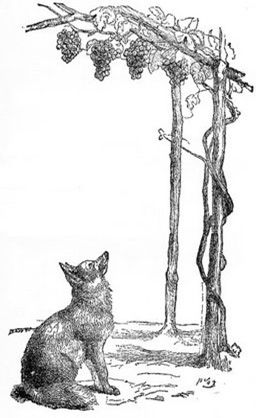 